Adjectives Lesson OneAdjectives   describe or modify other words, making your writing and speaking much more specific, and a whole lot more interesting e.g. small, black,  good etc. So adjectives tell us something about a person or a thing.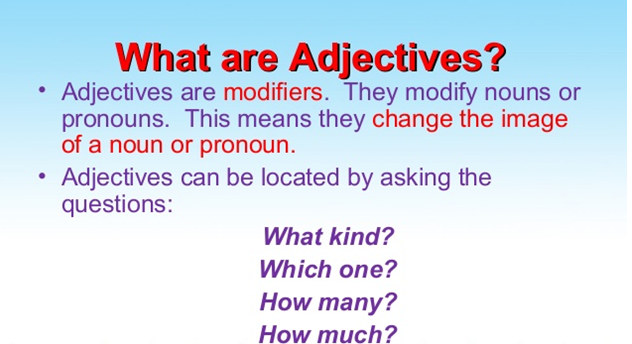 2. Adjectives can go after the following verbs:goAppearkeepbecomegetfeelturnWhen we speak about what something looks, smells, sounds and tastes – we use the adjective. I feel great.She looks beautiful.It seems possible.The food smells fantastic.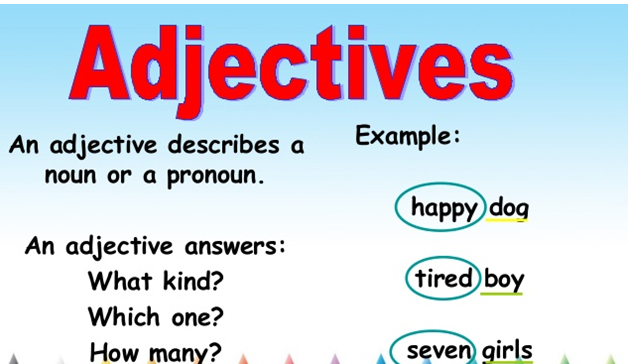 3.  Adjectives answer the questions which one, what kind, and how much/many.Which one: That bus has been in a crash.What kind: We have black cat in our house.How much: I ate too much fruit.4. Can adjectives be used without nouns?Yes, adjectives can be used without nouns. Use the definite article the:The poor = poor peopleThe Cowrds= The Coward peopleHere is another example with nationalities in the plural:The Indian= The Indian people.The English = The English people5. Some Adjectives, ending in -ing and -edA) Here the adjective is put before the noun:Yesterday I read an interesting story.He has a boring job.They are excited people.B) Here the adjective is put after the verb:I was amused by the statement.I get bored very often.The end of the story was quite exciting.There are three forms of comparison:positivecomparativesuperlative1. Comparison with -er/-estclean → cleaner → (the) cleanesta) Adjectives with one syllableb) Adjectives with two syllables and the following endings:1.2.1. Adjectives with two syllables, ending in -yC). Adjectives with two syllablesd) Comparison with more – mostAll adjectives with more than one syllable (except some adjectives with two syllables – see abovee) Irregular adjectivesf). Some adjectives have two possible forms of comparison (-er/est and more/most).positivecomparativesuperlativedeepdeepererdeepestestnewnewernewestcheapcheapercheapestpositivecomparativesuperlativeHappy=Ha+ppyhappierhappiestEasy=ea+syeasiereasiestPretty=Pr+ttyprettierprettiestpositivecomparativesuperlativesuperlativeclevercleverercleverestcleverestpositivecomparativesuperlativesuperlativesimplesimplersimplestsimplestpositivecomparativesuperlativesuperlativedirtydirtierdirtiestChange -y to -i (consonant before -y)Change -y to -i (consonant before -y)shyshyershyestHere -y is not changed to -i.
(although consonant before -y)Here -y is not changed to -i.
(although consonant before -y)positivecomparativesuperlativeDifficult=diffi+cultmore difficult(the) most difficultBeautiful=Bauti+fulMore beautiful (the)most beautifulpositivecomparativesuperlativecommentgoodbetterbestbadworseworstmuchmoremostuncountable nounsmanymoremostcountable nounslittlelessleastsmallsmallersmallestpositivecomparativesuperlativeclevercleverer / more clevercleverest / most clevercommoncommoner / more commoncommonest / most commonlikelylikelier / more likelylikeliest / most likelypleasantpleasanter / more pleasantpleasantest / most pleasantpolitepoliter / more politepolitest / most politequietquieter / more quietquietest / most quietsimplesimpler / more simplesimplest / most simplestupidstupider / more stupidstupidest / most stupidsubtlesubtler / more subtlesubtlest / most subtlesuresurer / more suresurest / most sure